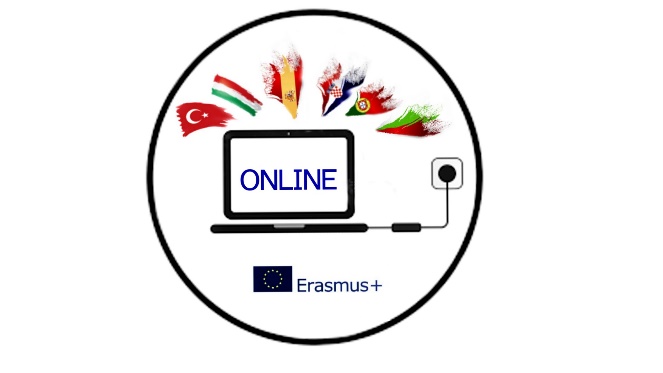 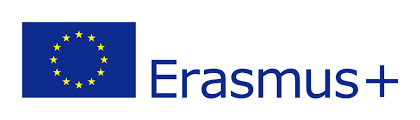 AGENDA FOR THE ONLINE MEETING 3/11/2021 7PM1 Project outcomes (didactic materials, lesson plans, youtube channel with videos)2 Dissemination activities (blogs, emagazine, boards)3 Analasys of surveys4 Etwinning (involving the students)5 Mobility to Spain6 Other mobilities7 Mobility tool8 AOB